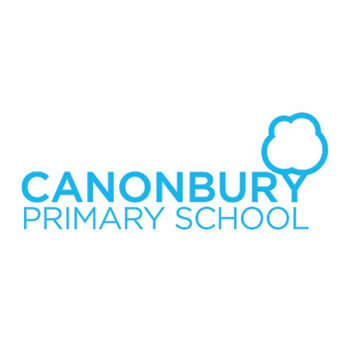 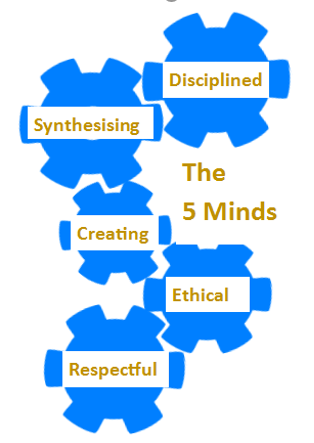 Year 2 Curriculum Overview 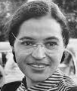 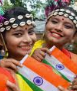 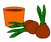 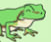 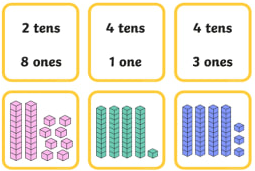 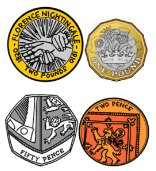 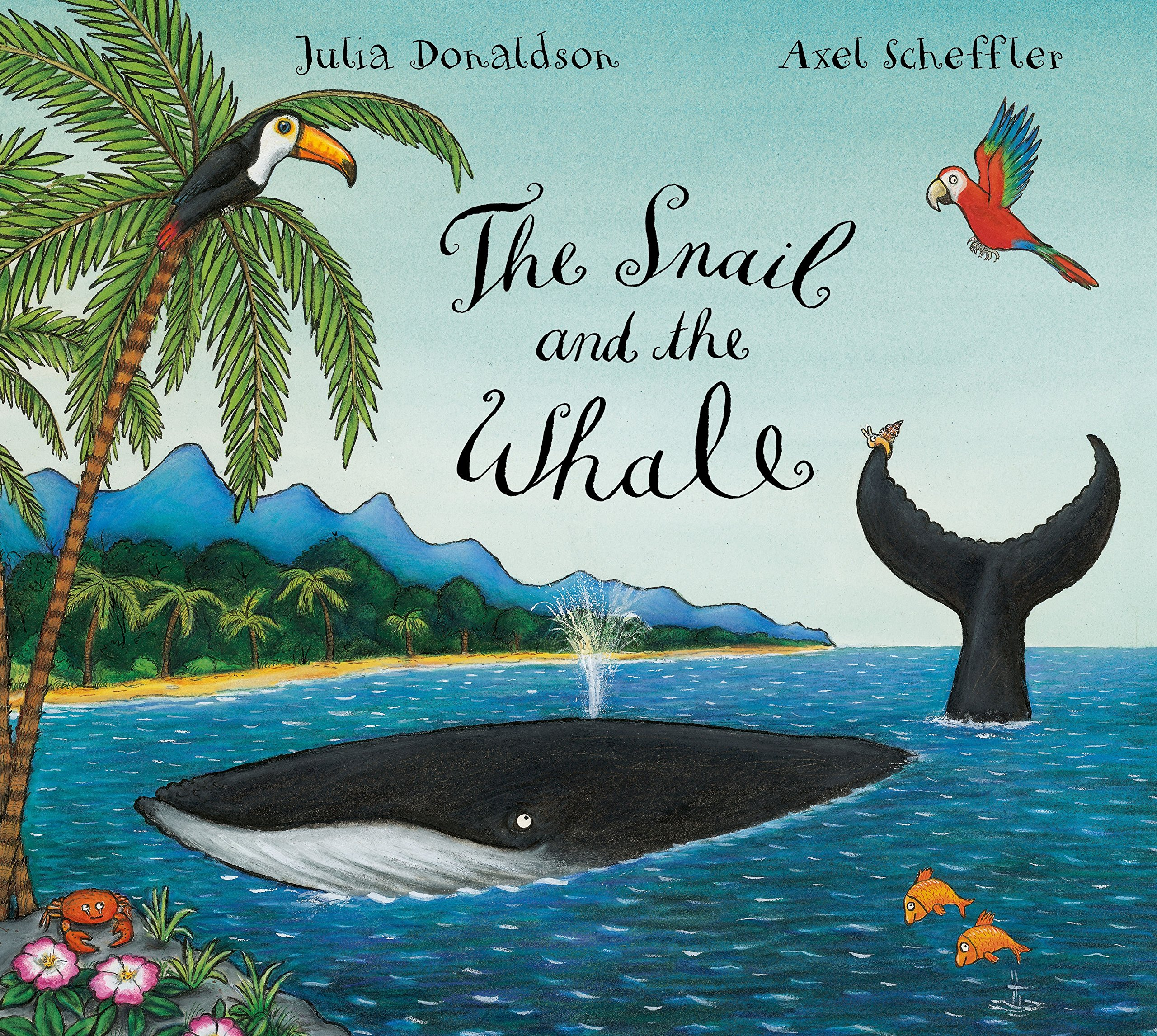 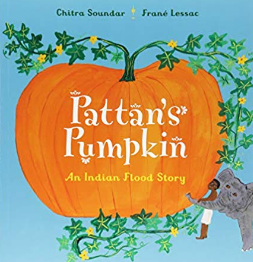 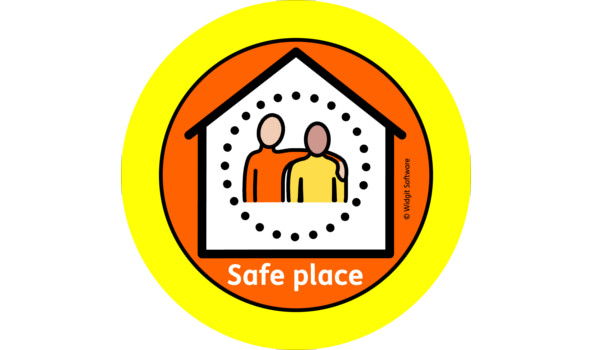 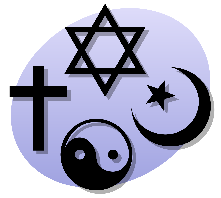 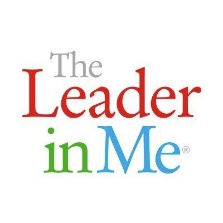 